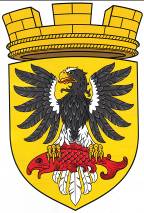 МУНИЦИПАЛЬНОЕ ОБРАЗОВАНИЕ«ЕЛИЗОВСКОЕ ГОРОДСКОЕ ПОСЕЛЕНИЕ»Собрание депутатов Елизовского городского поселенияТРЕТИЙ СОЗЫВ,  ТРИДЦАТЬ  ПЯТАЯ  СЕССИЯРЕШЕНИЕ №635 г. Елизово            						                        06 февраля 2020 года         Рассмотрев проект муниципального нормативного правового акта «О внесении изменений в Положение «О муниципальных должностях, муниципальной службе в Елизовском городском поселении» от 26.11.2015 года № 237 - НПА»,  внесенный Главой администрации Елизовского городского поселения, руководствуясь Федеральным законом от 06.10.2003 №131-ФЗ «Об общих принципах организации местного самоуправления в Российской Федерации», пунктом 5 статьи 5, частью 6 статьи 27.1 Федерального закона от 02.03.2007 №25-ФЗ «О муниципальной службе в Российской Федерации», постановлением Губернатора Камчатского края от 19.12.2019 № 102 «О внесении изменений в постановление Губернатора Камчатского края от 29.11.2013 № 137 «Об отдельных вопросах ежемесячного денежного вознаграждения лиц, замещающих государственные должности Камчатского края, и ежемесячного денежного содержания государственных гражданских служащих Камчатского края», Уставом Елизовского городского поселения Елизовского муниципального района в Камчатском крае,Собрание депутатов Елизовского городского поселенияРЕШИЛО:1. Принять муниципальный нормативный правой акт «О внесении изменений в Положение «О муниципальных должностях, муниципальной службе в Елизовском городском поселении» от 26.11.2015 года № 237-НПА».2. Направить муниципальный нормативный правой акт «О внесении изменений в Положение «О муниципальных должностях, муниципальной службе в Елизовском городском поселении» от 26.11.2015 года № 237-НПА» Главе Елизовского городского поселения для подписания и опубликования (обнародования).Глава Елизовского городского поселения - председатель Собрания депутатовЕлизовского городского поселения                                        		               Е.И. РябцеваЕЛИЗОВСКИЙ МУНИЦИПАЛЬНЫЙ РАЙОНЕЛИЗОВСКОЕ ГОРОДСКОЕ ПОСЕЛЕНИЕМуниципальный нормативный правовой актО внесении изменений в Положение «О муниципальных должностях, муниципальной службе в Елизовском городском поселении» от 26.11.2015 года № 237 – НПАПринят Решением Собрания депутатов Елизовского городского поселенияот 06 февраля 2020 года №635Статья 1.  Внести в муниципальный нормативный правой акт «Положение «О муниципальных должностях, муниципальной службе в Елизовском городском поселении» от 26.11.2015 года № 237–НПА, принятый Решением Собрания депутатов Елизовского городского поселения от 26  ноября 2015 года № 819, следующие изменения:Часть 5 статьи 36(1) главы 3  изложить в следующей редакции:«5. Взыскания, предусмотренные статьями 14.1, 15 и 27 Федерального закона «О муниципальной службе в Российской Федерации», применяются не позднее шести месяцев со дня поступления информации о совершении муниципальным служащим коррупционного правонарушения, не считая периодов временной нетрудоспособности муниципального служащего, нахождения его в отпуске, и не позднее трех лет со дня совершения им коррупционного правонарушения. В указанные сроки не включается время производства по уголовному делу.».2. Приложение № 2 Положения изложить в следующей редакции:«Приложение № 2 к Положению «О муниципальных должностях муниципальной службе в Елизовском городском поселении»Размеры должностного оклада, ежемесячного денежного поощрения и ежемесячной надбавки к должностному окладу за особые условия муниципальной работы лиц, замещающих муниципальные должности в Елизовском городском поселении        ».3.  Приложение № 4 Положения изложить в следующей редакции:«Приложение № 4 к Положению «О муниципальных должностях муниципальной службе в Елизовском городском поселении»Размеры должностных окладов, ежемесячного денежного поощрения и ежемесячной надбавки к должностному окладу за особые условия муниципальной службы муниципальных служащих в Елизовском городском поселении.Статья 2. Настоящий муниципальный нормативный правовой акт вступает в силу после его официального опубликования (обнародования). Части 2, 3 статьи 1 настоящего муниципального нормативного правового акта вступают в силу после его официального опубликования (обнародования) и распространяются на правоотношения, возникшие с 01 декабря 2019 года.Глава Елизовского городского поселения 	         	  		             Е.И. Рябцева№187-НПА     от « 06 »  февраля  2020 годаО принятии муниципального нормативного правового акта «О внесении изменений в Положение «О муниципальных должностях, муниципальной службе в Елизовском городском поселении» от 26.11.2015 года № 237-НПА»Наименование должностиРазмер должностного оклада(руб.)Ежемесячное денежное поощрение (количество должностных окладов в месяц)Ежемесячная надбавка к должностному окладу за особые условия муниципальной работы (в процентах к должностному окладу)Глава Елизовского городского поселения 147152,75200Руководитель (председатель) Собрания депутатов Елизовского городского поселения147152,75200Заместитель руководителя (председателя) Собрания депутатов Елизовского городского поселения114792,75200Председатель избирательной комиссии Елизовского городского  поселения62520,15200Наименование должностиРазмер должностного оклада(в рублях)Размер ежемесячного денежного поощрения (количество должностных окладов в месяц)Предельный размер ежемесячной надбавки к должностному окладу за особые условия муниципальной службы (в процентах к должностному окладу)Глава администрации Елизовского городского  поселения, назначенный на должность по контракту 147152,75200Заместитель главы администрации Елизовского городского  поселения 114792,75200Заместитель главы администрации Елизовского городского поселения – руководитель (начальник, председатель) комитета, управления Елизовского городского поселения114792,75200Руководитель аппарата Собрания депутатов Елизовского городского поселения106182,15200Руководитель комитета, управления администрации поселения98121,45180Заместитель руководителя аппарата Собрания депутатов Елизовского городского поселения – начальник управления98121,55180Заместитель руководителя аппарата Собрания депутатов Елизовского городского поселения – начальник отдела98121,55180Заместитель руководителя комитета, управления администрации Елизовского городского поселения – начальник отдела88311,50180Начальник самостоятельного отдела администрации Елизовского городского поселения79891,60150Начальник отдела в составе комитета, управления администрации Елизовского городского поселения72941,15150Начальник отдела в аппарате Собрания депутатов Елизовского городского поселения81131,15150Советник  председателя Собрания депутатов Елизовского городского поселения74601,75120Советник65820,82120Консультант 60160,8090Главный специалист – эксперт48931,2060Помощник Главы Елизовского городского поселения48900,65120Помощник председателя Собрания депутатов Елизовского городского поселения54310,65120Ведущий специалист – эксперт администрации Елизовского городского поселения 45411,1060Ведущий специалист 3 разряда Собрания депутатов Елизовского городского поселения 54540,6590Специалист-эксперт администрации Елизовского городского поселения41890,7560Старший специалист 1 разряда  Собрания депутатов Елизовского городского поселения41890,7560Специалист I разряда41410,4010Председатель (руководитель) контрольного органа Елизовского городского поселения147152,75200Аудитор93292,15200Инспектор66991,55100